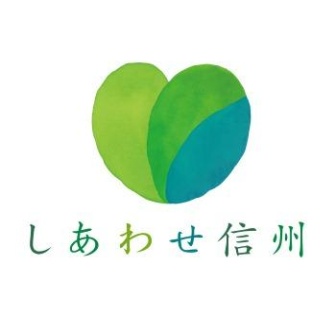 南信消費生活センターでは、長野県弁護士会飯田在住会との共催により、弁護士による連続法話「くらしに役立つ法律のはなし」を開催します。多くの方々のご参加をお待ちしています。テーマ「交通事故と法律」内　容飯田下伊那地域においては、昨年１年間で４７３件の交通事故（人身事故）が発生しており、その結果、９人死亡、５８１人が傷害を負っています。このように、交通事故は一般市民にとって最も身近な事件であり、しかも往々にして、その結果は重大なものとなります。そこで今回は、交通事故の加害者または被害者になってしまった場合の民事（賠償関係）、及び刑事（処罰関係）の両面における法律関係について、弁護士から分かり易く解説していただきます。講　師弁護士法人下平法律事務所　諏訪　卓也　弁護士日　時平成３０年１０月２４日（水）午後１時３０分～３時まで会　場長野県飯田合同庁舎５階　５０１号会議室参加料無　料申込み　参加ご希望の方は、南信消費生活センターへ電話（０２６５-２４-８０５８）またはメール（n-shohi@pref.nagano.lg.jp）で、氏名及び居住市町村をご連絡ください。その他当法話は毎月１回開催しています。次回以降は決定次第お知らせします。